1	مقدمةلكل قطاع من قطاعات الاتحاد قواعده الخاصة فيما يتعلق بإنشاء لجان الدراسات وأفرقة العمل.وينص القرار ITU-R 1-7-2015 بشأن "طرائق عمل جمعية الاتصالات الراديوية ولجان دراسات الاتصالات الراديوية والفريق الاستشاري للاتصالات الراديوية والأفرقة الأخرى لقطاع الاتصالات الراديوية" على ما يلي:	"4.1.3.A1	يمكن أن تنشئ لجان الدراسات ما يلزم من أفرقة فرعية لتيسير استكمال أعمالها. وفيما عدا فرق العمل، الآتي ذكرها في الفقرة 2.2.3.A1، فإن اختصاصات الأفرقة الفرعية التي تنشأ في اجتماع لجنة دراسات ما والمواعيد المقررة لأعمالها تستعرض وتعدل في كل اجتماع للجنة الدراسات، حسبما يكون ملائماً.	2.2.3.A1	تقوم لجان الدراسات عادة بإنشاء فرق عمل لدراسة المسائل المنوطة بها في إطار اختصاصها وكذلك دراسة مواضيع أخرى وفقاً للفقرة 2.1.3.A1 أعلاه. ومن المعلوم أن فرق العمل تنشأ لفترة غير محددة للإجابة على المسائل ودراسة المواضيع المعروضة على لجنة الدراسات. وتقوم كل فرقة عمل بدراسة المسائل والمواضيع، وتعد مشاريع توصيات وغير ذلك من النصوص لتنظر فيها لجنة الدراسات. وللحد من تأثير الموارد على مكتب الاتصالات الراديوية والدول الأعضاء وأعضاء القطاع والمنتسبين إليه والهيئات الأكاديمية، تنشئ أي لجنة دراسات بتوافق الآراء مع الاحتفاظ بالحد الأدنى فقط من عدد فرق العمل."ووفقاً للقرار 1 لقطاع تقييس الاتصالات الصادر عن الجمعية العالمية لتقييس الاتصالات لعام 2016 بشأن "النظام الداخلي لقطاع تقييس الاتصالات للاتحاد الدولي للاتصالات":	"2.1.2	تسهيلاً لعمل لجان الدراسات، يمكن لهذه اللجان تشكيل فرق عمل وفرق عمل مشتركة وأفرقة مقررين، لمعالجة بعض المهام المسندة إليها."والممارسة الفعلية في تطبيق لجنة الدراسات (SG)  فرقة العمل (WP)  فريق المقرر (RG) في قطاع الاتصالات الراديوية وقطاع تقييس الاتصالات تسهِّل التوزيع الأمثل لعبء العمل بين رؤساء ونواب رؤساء لجان الدراسات (وفقاً للقرارات المشار إليها أعلاه، عادة ما يعيَّن رؤساء فرق العمل نواباً لرؤساء لجان الدراسات) وتسهِّل تنظيم أفرقة إدارة مسائل الدراسة لهيكل العمل.وهكذا أنشئت فرقة العمل 1/2 في لجنة الدراسات 2 لفترة الدراسة 2017-2014 بقطاع تنمية الاتصالات بهدف توحيد وتنسيق الدراسات بشأن عدد من المسائل المتعلقة بتغير المناخ والبيئة والاتصالات في حالات الطوارئ:-	المسألة 5/2: استعمال الاتصالات/تكنولوجيا المعلومات والاتصالات من أجل التأهب للكوارث والتخفيف من آثارها والتصدي لها-	المسألة 6/2: تكنولوجيا المعلومات والاتصالات وتغير المناخ-	المسألة 7/2: الاستراتيجيات والسياسات المتعلقة بالتعرض البشري للمجالات الكهرمغنطيسية-	المسألة 8/2: استراتيجيات وسياسات لسلامة التخلّص من مواد مخلفات الاتصالات/تكنولوجيا المعلومات والاتصالات أو إعادة استخدامهاوناقشت فرقة العمل المذكورة نتائج الاستطلاعات بشأن هذه المسائل، واستُخدمت أيضاً لدراسة الوثائق الواردة المتعلقة بأكثر من مسألة واحدة. وبالإضافة إلى ذلك، تولت فرقة العمل مسؤولية إرسال بيانات اتصال بشأن المواضيع التي تشملها المسائل 5/2 إلى 8/2.ويجدر بالذكر عدم التوازن الواضح بين أنشطة لجنة الدراسات من منظور الاهتمام الذي أعربت عنه البلدان الأعضاء والمتجلي في عدد المساهمات المقدمة (يبلغ الفرق نحو 100 مساهمة). ويؤدي عدم التوازن هذا إلى نقص حاد في الوقت المتاح للنظر في الوثائق المقدمة إلى لجنة الدراسات 1. وبغية استبعاد (تقليل) الازدواجية في البحوث التي تجرى، يُستصوب النظر في تقليل عدد مسائل الدراسة من خلال استعراضها و/أو إعادة ترتيبها.وحددت هذه الظروف عدداً من الإمكانيات لمواصلة تحسين كفاءة لجنتي دراسات قطاع تنمية الاتصالات وكامل القطاع ككل، من خلال استعراض هيكل لجنتي الدراسات، فضلاً عن استعراض وإعادة ترتيب عدد مسائل الدراسة. ويقترح الاتحاد الروسي، كجزء من إعادة هيكلة لجنتي دراسات قطاع تنمية الاتصالات، مواصلة استخدام آلية فرق العمل (WP)، مع مراعاة إنجازات الأنشطة المضطلع بها ضمن فرقة العمل المشتركة 1/2 خلال فترة الدراسة الحالية لقطاع تنمية الاتصالات، وكذلك الخبرة الإيجابية المكتسبة من التشغيل الدائم لفرق العمل المشتركة ضمن لجان دراسات قطاعي الاتحاد الآخرين. وتُقترح أيضاً مواصلة استخدام آلية عمل الأفرقة المشتركة مع قطاعي الاتحاد الآخرين لتفادي الازدواجية في البحوث الجارية والالتزام بمصالح البلدان النامية بشأن المواضيع ذات الصلة.وبالإضافة إلى ذلك، يُقترح إخراج المسألة 9/2، بشأن "تعيين مواضيع الدراسة التي تتناولها لجان دراسات قطاع تقييس الاتصالات وقطاع الاتصالات الراديوية والتي تتسم بأهمية خاصة للبلدان النامية" من إطار أنشطة قطاع تنمية الاتصالات وإدراجها في نطاق فريق التنسيق المشترك بين القطاعات بشأن المسائل ذات الاهتمام المشترك لدى الفريق الاستشاري لتنمية الاتصالات (TDAG).وكجزء من عملية إعادة هيكلة لجان الدراسات، تقتضي الضرورة التعبير عن الدور الهام لأهداف التنمية المستدامة التي حددها القرار A/70/1 للجمعية العامة للأمم المتحدة تحت شعار "تحويل عالمنا: خطة التنمية المستدامة (SDG) لعام 2030"، والقمة العالمية لمجتمع المعلومات (WSIS)، فضلاً عن مصفوفة القمة العالمية لمجتمع المعلومات.2	مقترحيدعى المؤتمر العالمي لتنمية الاتصالات لعام 2017 إلى النظر في تعديلات القرار 2 (المراجَع في دبي، 2014) بالشكل المبين في الملحق بهذه الوثيقة، وإلى الموافقة عليها.[ملاحظة المحرر: بما أن مشروع المقترحات المشتركة للكومنولث الإقليمي في مجال الاتصالات (RCC) الداعي لتعديل القرار 2 للمؤتمر العالمي لتنمية الاتصالات سبق أن نوقش وتمت الموافقة عليه في الاجتماع الإقليمي التحضيري للمؤتمر العالمي لتنمية الاتصالات لعام 2017 لمنطقة كومنولث الدول المستقلة (RPM-CIS)، تقترح هذه الوثيقة تغييرات إضافية تأخذ في الحسبان المناقشات التي دارت في اجتماعات لجنتي الدراسات في قطاع تنمية الاتصالات وفي اجتماع الفريق الاستشاري لتنمية الاتصالات لعام 2017. ويسلَّط الضوء على التعديلات المقترحة فيما يتعلق بالصيغة السابقة لمشروع المقترحات المشتركة.]MOD	RCC/23A4/1القـرار 2 (المراجَع في )إنشاء لجان الدراساتإن المؤتمر العالمي لتنمية الاتصالات ()،إذ يضع في اعتباره أ )	أنه يتعيّن وضع تعريف واضح لاختصاصات كل لجنة دراسات لتجنب الازدواج بين لجان الدراسات وغيرها من الأفرقة التابعة لقطاع تنمية الاتصالات في الاتحاد المنشأة عملاً بالرقم 209A من اتفاقية الاتحاد ولكفالة تماسك برنامج العمل الشامل للقطاع كما هو منصوص عليه في المادة 16 من الاتفاقية؛ ب)	أنه، لإجراء الدراسات المسندة إلى قطاع تنمية الاتصالات، من الملائم إنشاء لجان دراسات على النحو المنصوص عليه في المادة 17 من الاتفاقية لدراسة مسائل محددة تركز على مهام معينة في مجال الاتصالات وذات أولوية للبلدان النامية، آخذة في الاعتبار الخطة الاستراتيجية للاتحاد وأهدافه للفترة 2019-2016، وإعداد النواتج ذات الصلة في شكل تقارير و/أو خطوط توجيهية و/أو توصيات لتنمية الاتصالات/تكنولوجيا المعلومات والاتصالات؛ج)	ضرورة تجنب الازدواج قدر الإمكان بين الدراسات التي يقوم بها قطاع تنمية الاتصالات والدراسات التي يقوم بها القطاعان الآخران في الاتحاد؛د )	التوصل إلى نتائج ناجحة للدراسات بشأن المسائل التي اعتمدها المؤتمر العالمي لتنمية الاتصالات () وأسندها إلى لجنتي الدراسات،يقـرر1	أن ينشئ داخل القطاع لجنتي دراسات، لكل منهما مسؤوليات واختصاصات واضحة على النحو الموضح في الملحق 1 بهذا القرار؛2	أن تقوم كل لجنة من لجان الدراسات والأفرقة التابعة لها بدراسة المسائل التي يعتمدها هذا المؤتمر ويسندها إليها الموضح في الملحق 2 بهذا القرار والمسائل المعتمدة بين مؤتمرين عالميين لتنمية الاتصالات، وفقاً للأحكام الواردة في القرار 1 (المراجَع في دبي، 2014) لهذا المؤتمر؛3	أن تكون مسائل لجان الدراسات وبرامج مكتب تنمية الاتصالات مترابطة ترابطاً مباشراً من أجل تحسين التعريف بها واستخدام الوثائق الصادرة عن برامج مكتب تنمية الاتصالات ولجان الدراسات بشكل يتيح استفادة لجان الدراسات وبرامج مكتب تنمية الاتصالات من أنشطة كل منهما ومواردهما وخبرتهما؛4	أن تستفيد لجان الدراسات من نواتج القطاعين الآخرين والأمانة العامة؛5	أن تطلع لجان الدراسات أيضاً على مواد الاتحاد الأخرى مما يتصل باختصاصاتها حسبما يكون ملائماً؛6	أن تنظر كل مسألة في جميع الجوانب المتعلقة بالموضوع والأهداف والنتائج المتوقعة تمشياً مع البرنامج المعني؛7	أن يتولى إدارة لجان الدراسات الرؤساء ونواب الرؤساء الواردة أسماؤهم في الملحق 3 بهذا القرار.الملحق 1 بالقـرار 2 (المراجَع في )مجال اختصاص لجنتي دراسات قطاع تنمية الاتصالات1	لجنة الدراسات 1-	وضع السياسات والاستراتيجيات التنظيمية الوطنية للاتصالات/تكنولوجيا المعلومات والاتصالات التي تمكّن البلدان من الاستفادة إلى أقصى حد من القوة الدافعة للاتصالات/تكنولوجيا المعلومات والاتصالات، بما في ذلك العريض وحماية المستهلكين، بوصفها محركاً للنمو المستدام.-	السياسات الاقتصادية وطرائق تحديد تكلفة الخدمات المتعلقة بالشبكات الوطنية للاتصالات/تكنولوجيا المعلومات والاتصالات.-	النفاذ إلى الاتصالات/تكنولوجيا المعلومات والاتصالات في المناطق الريفية والنائية.-	نفاذ الأشخاص ذوي الإعاقة وذوي الاحتياجات الخاصة إلى خدمات الاتصالات/تكنولوجيا المعلومات والاتصالات.-	احتياجات البلدان النامية في مجال إدارة الطيف، بما في ذلك الانتقال الجاري من الإذاعة التلفزيونية التماثلية إلى الإذاعة التلفزيونية الرقمية للأرض، واستخدام المكاسب الرقمية، بالإضافة إلى أي تحول رقمي مرتقب.2	لجنة الدراسات 2-	الخدمات والتطبيقات التي تدعمها الاتصالات/تكنولوجيا المعلومات والاتصالات.-	بناء الثقة والأمن في استعمال تكنولوجيا المعلومات والاتصالات.-	استخدام الاتصالات/تكنولوجيا المعلومات والاتصالات في تخفيف أثر تغير المناخ على البلدان النامية، والتأهب للكوارث الطبيعية والتخفيف من آثارها والإغاثة في حال وقوعها، واختبار المطابقة وقابلية التشغيل البيني.-	التعرض البشري للمجالات الكهرمغنطيسية.وسلامة التخلص من المخلفات الإلكترونية.-	تنفيذ الاتصالات/تكنولوجيا المعلومات والاتصالات مع مراعاة نتائج دراسات قطاعي تقييس الاتصالات والاتصالات الراديوية وأولويات البلدان النامية.الملحق 2 بالقـرار 2 (المراجَع في )المسائل التي أسندها المؤتمر العالمي لتنمية الاتصالات
إلى لجنتي الدراسات لقطاع تنمية الاتصالاتلجنة الدراسات 1-	المسألة 1/1: الجوانب التنظيمية والسياساتية للانتقال من الشبكات القائمة إلى شبكات النطاق العريض في البلدان النامية، بما في ذلك شبكات الجيل التالي -	المسألة 2/1: -	المسألة 3/1: -	المسألة 4/1: السياسات الاقتصادية وطرائق تحديد تكاليف الخدمات المتعلقة بشبكات الاتصالات/تكنولوجيا المعلومات والاتصالات الوطنية، بما فيها شبكات الجيل التالي (NGN)-	المسألة /1: توعية المستهلك وحمايته وحقوقه: القوانين واللوائح والأسس الاقتصادية وشبكات المستهلكين-	المسألة /1: فحص استراتيجيات وطرائق الانتقال من الإذاعة التماثلية إلى الإذاعة الرقمية للأرض وتنفيذ خدمات جديدةلجنة الدراسات 2المسائل المتصلة -	المسألة 1/2: إقامة المجتمع الذكي: التنمية الاجتماعية والاقتصادية من خلال تطبيقات تكنولوجيا المعلومات -	المسألة /2: تأمين شبكات المعلومات والاتصالات: أفضل الممارسات من أجل بناء ثقافة الأمن السيبراني-	المسألة /2: تقديم المساعدة إلى البلدان النامية لتنفيذ برامج المطابقة وقابلية التشغيل البينيالمسائل المتصلة بتغير المناخ والبيئة والاتصالات في حالات الطوارئ-	المسألة 5/2: استعمال الاتصالات/تكنولوجيا المعلومات والاتصالات من أجل التأهب للكوارث والتخفيف من آثارها والتصدي لها-	المسألة 6/2: تكنولوجيا المعلومات والاتصالات وتغير المناخملاحظة - يمكن الاطلاع على التعريف الكامل للمسائل في القسم 5 من خطة عمل دبي.الملحق 3 بالقـرار 2 (المراجَع في )قائمة الرؤساء ونواب الرؤساءلجنة الدراسات 1الرئيس:	السيدة روكسان ماكيلفان (الولايات المتحدة الأمريكية)نواب الرئيس:السيدة ريجينا فلور أسومو-بيسو (جمهورية كوت ديفوار)السيد بيتر نغوان مبينجي (جمهورية الكاميرون)السيد فيكتور مارتينيز (جمهورية باراغواي)السيدة كلايمير كارودزا رودريغيز (جمهورية فن‍زويلا البوليفارية)السيد وسام الرماضين (المملكة الأردنية الهاشمية)السيد أحمد عبد العزيز جاد (جمهورية مصر العربية)السيد نغوين كوي كويين (جمهورية فيتنام الاشتراكية)السيد ياسوهيكو كاواسومي (اليابان)السيد فاديم كابتور (أوكرانيا)السيد ألماز تيلينباييف (جمهورية قيرغيزستان)السيدة بلانكا غونزاليس (إسبانيا)لجنة الدراسات 2الرئيس:	السيد أحمد ريزا شرفات (جمهورية إيران الإسلامية)نواب الرئيس:السيدة أميناتا كيبا-كامارا (جمهورية غينيا)السيد كريستوفر كيمي (جمهورية كينيا)السيدة سيلينا ديلغادو (نيكاراغوا)السيد ناصر المرزوقي (الإمارات العربية المتحدة)السيد نادر أحمد جيلاني (جمهورية السودان)السيدة كي وانغ (جمهورية الصين الشعبية)السيد أناندا راج كانال (جمهورية نيبال الاتحادية الديمقراطية)السيد إيفغيني بوندارينكو (الاتحاد الروسي)السيد هينادز أسيبوفيتش (جمهورية بيلاروس)السيد بيتكو كانتشيف (جمهورية بلغاريا)الأسباب:	تقتضي الضرورة القيام بما يلي من أجل مواءمة هيكل لجان الدراسات في جميع قطاعات الاتحاد، والتعبير عن أهداف التنمية المستدامة:(1	مواصلة استخدام آلية فرقة العمل بفعالية ضمن لجنتي دراسات قطاع تنمية الاتصالات من أجل مواءمة هيكل لجان الدراسات في جميع قطاعات الاتحاد؛ (2	هيكلة مسائل الدراسة بقطاع تنمية الاتصالات لفترة الدراسة 2021-2018 على نحو يأخذ في الحسبان أهداف التنمية المستدامة.___________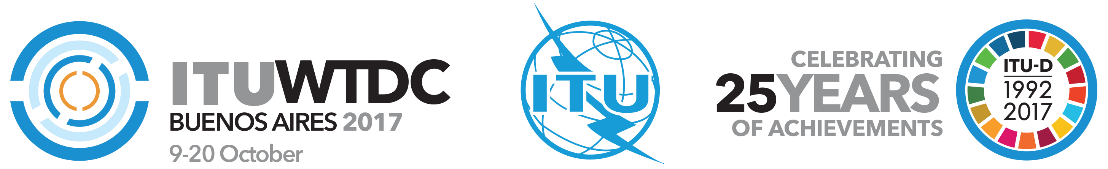 المؤتمر العالمي لتنمية الاتصالات
لعام 2017 (WTDC-17)بوينس آيرس، الأرجنتين، 20-9 أكتوبر 2017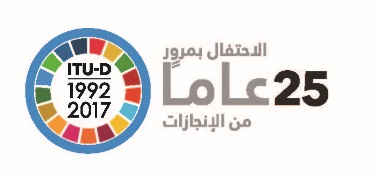 الجلسة العامةالجلسة العامةالإضافة 4
للوثيقة WTDC-17/23-A4 سبتمبر 2017الأصل: بالروسيةالدول الأعضاء في الاتحاد، الأعضاء في الكومنولث الإقليمي
في مجال الاتصالات (RCC)الدول الأعضاء في الاتحاد، الأعضاء في الكومنولث الإقليمي
في مجال الاتصالات (RCC)الدول الأعضاء في الاتحاد، الأعضاء في الكومنولث الإقليمي
في مجال الاتصالات (RCC)مشروع مراجعة القرار 2 للمؤتمر العالمي لتنمية الاتصالات -
إنشاء لجان الدراساتمشروع مراجعة القرار 2 للمؤتمر العالمي لتنمية الاتصالات -
إنشاء لجان الدراساتمشروع مراجعة القرار 2 للمؤتمر العالمي لتنمية الاتصالات -
إنشاء لجان الدراساتمجال الأولوية:-	القرارات والتوصياتملخص:يُقترح تعديل نص القرار 2 على أساس استعراض القرار 1 للمؤتمر العالمي لتنمية الاتصالات (المراجَع في دبي، 2014)، بما في ذلك مقترحات تدعو لمراجعته كجزء من عمل فريق العمل بالمراسلة التابع للفريق الاستشاري لتنمية الاتصالات المعني بالنظام الداخلي لقطاع تنمية الاتصالات، والقرار ITU-R 1-7 الذي أقرته جمعية الاتصالات الراديوية لعام 2015 (RA-15)، والقرار 1 (المراجَع في الحمامات، 2016) الذي أقرته الجمعية العالمية لتقييس الاتصالات لعام 2016 (WTSA-16).وفيما يلي المقترحات الرئيسية:1	مواصلة الاستخدام النشط لآلية فرقة العمل ضمن لجنتي دراسات قطاع تنمية الاتصالات من أجل مواءمة هيكل لجان الدراسات في جميع قطاعات الاتحاد؛2	هيكلة مسائل دراسة قطاع تنمية الاتصالات لفترة الدراسة 2021-2018 على نحو يراعي أهداف التنمية المستدامة.النتائج المتوخاة:يدعى المؤتمر العالمي للاتصالات الراديوية لعام 2017 إلى النظر في التعديلات المقترحة على القرار 2 (المراجَع في دبي، 2014) والموافقة عليها.المراجع:القرار 2 للمؤتمر العالمي لتنمية الاتصالات (المراجَع في دبي، 2014)، القرار 1 للمؤتمر العالمي لتنمية الاتصالات (المراجَع في دبي، 2014)، القرار 1 للجمعية العالمية لتقييس الاتصالات (المراجَع في الحمامات، 2016)، القرار ITU-R 1-7 لجمعية الاتصالات الراديوية لعام 2015.مجال الأولوية:-	القرارات والتوصياتملخص:يُقترح تعديل نص القرار 2 على أساس استعراض القرار 1 للمؤتمر العالمي لتنمية الاتصالات (المراجَع في دبي، 2014)، بما في ذلك مقترحات تدعو لمراجعته كجزء من عمل فريق العمل بالمراسلة التابع للفريق الاستشاري لتنمية الاتصالات المعني بالنظام الداخلي لقطاع تنمية الاتصالات، والقرار ITU-R 1-7 الذي أقرته جمعية الاتصالات الراديوية لعام 2015 (RA-15)، والقرار 1 (المراجَع في الحمامات، 2016) الذي أقرته الجمعية العالمية لتقييس الاتصالات لعام 2016 (WTSA-16).وفيما يلي المقترحات الرئيسية:1	مواصلة الاستخدام النشط لآلية فرقة العمل ضمن لجنتي دراسات قطاع تنمية الاتصالات من أجل مواءمة هيكل لجان الدراسات في جميع قطاعات الاتحاد؛2	هيكلة مسائل دراسة قطاع تنمية الاتصالات لفترة الدراسة 2021-2018 على نحو يراعي أهداف التنمية المستدامة.النتائج المتوخاة:يدعى المؤتمر العالمي للاتصالات الراديوية لعام 2017 إلى النظر في التعديلات المقترحة على القرار 2 (المراجَع في دبي، 2014) والموافقة عليها.المراجع:القرار 2 للمؤتمر العالمي لتنمية الاتصالات (المراجَع في دبي، 2014)، القرار 1 للمؤتمر العالمي لتنمية الاتصالات (المراجَع في دبي، 2014)، القرار 1 للجمعية العالمية لتقييس الاتصالات (المراجَع في الحمامات، 2016)، القرار ITU-R 1-7 لجمعية الاتصالات الراديوية لعام 2015.مجال الأولوية:-	القرارات والتوصياتملخص:يُقترح تعديل نص القرار 2 على أساس استعراض القرار 1 للمؤتمر العالمي لتنمية الاتصالات (المراجَع في دبي، 2014)، بما في ذلك مقترحات تدعو لمراجعته كجزء من عمل فريق العمل بالمراسلة التابع للفريق الاستشاري لتنمية الاتصالات المعني بالنظام الداخلي لقطاع تنمية الاتصالات، والقرار ITU-R 1-7 الذي أقرته جمعية الاتصالات الراديوية لعام 2015 (RA-15)، والقرار 1 (المراجَع في الحمامات، 2016) الذي أقرته الجمعية العالمية لتقييس الاتصالات لعام 2016 (WTSA-16).وفيما يلي المقترحات الرئيسية:1	مواصلة الاستخدام النشط لآلية فرقة العمل ضمن لجنتي دراسات قطاع تنمية الاتصالات من أجل مواءمة هيكل لجان الدراسات في جميع قطاعات الاتحاد؛2	هيكلة مسائل دراسة قطاع تنمية الاتصالات لفترة الدراسة 2021-2018 على نحو يراعي أهداف التنمية المستدامة.النتائج المتوخاة:يدعى المؤتمر العالمي للاتصالات الراديوية لعام 2017 إلى النظر في التعديلات المقترحة على القرار 2 (المراجَع في دبي، 2014) والموافقة عليها.المراجع:القرار 2 للمؤتمر العالمي لتنمية الاتصالات (المراجَع في دبي، 2014)، القرار 1 للمؤتمر العالمي لتنمية الاتصالات (المراجَع في دبي، 2014)، القرار 1 للجمعية العالمية لتقييس الاتصالات (المراجَع في الحمامات، 2016)، القرار ITU-R 1-7 لجمعية الاتصالات الراديوية لعام 2015.